A Joseph’s Coat Membership is required to receive program resources.  Please complete the Application and provide a photo ID for all adult household members.  This can be Government ID and must have a current address and birthdate. You must bring identification for all children the age of 18 and under in your home.  This is a requirement prior to the first shopping, with no exceptions. This can be a legal document from the court showing custody being given.  Any changes to family size, home address, or phone number that occur after the completion of the Membership application must be provided to Joseph’s Coat.  Anyone over the age of 18 must have their own account.  Send your completed computer form by email to info@josephs-coat.org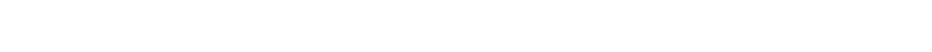 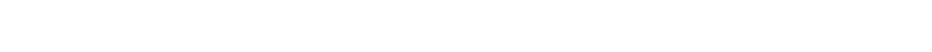 Bring ID for each person in the household for the first time you visit, no exception.                 ADULT ID - Government ID with a current address and birth date.  CHILD ID – Birth certificate or insurance card with birth date.  You must have legal custody of the children.    A Joseph’s Coat Membership is required to request assistance.  	Joseph’s Coat Membership GuidelinesObserve the limits of Clothing.  Respect others.  Follow The Golden Rule and the rules of Joseph’s Coat.No Children, no exceptions.    Keep clothes on the hanger volunteers will remove them at checkout.JOSEPH’S COAT RESERVES THE RIGHT TO REFUSE SERVICE TO ANY INDIVIDUAL BASED ON THE NEEDS OF THE ORGANIZATION. My signature indicates I have read & understand the above and will use Joseph’s Coat premises according to these guidelines.  I understand I relieve Joseph’s Coat of Central Ohio, its volunteers, staff, and all Board members of all liability for any injuries to myself and others I may cause at Joseph’s Coat of Central Ohio, its volunteers, staff, and Board members of all liability of injuries to myself and others I may cause on the Joseph’s Coat Premises.Primary Adult Signature___________________________________________ 	 Date _________Additional page for more family members                                                                  JC membership 4-13-23 doc.    Complete the Application and provide a photo ID for all adult household members.  This can be Government ID and must have a current address and birthdate. You must bring identification for all children under the age of 18 in your home.  This is a requirement prior to the first shopping, with no exceptions. This can be a legal document from the court showing custody being given.  Any changes to family size, home address, or phone number that occur after the completion of the Membership application must be provided to Joseph’s Coat.  Anyone over the age of 18 must have their own account.  You may mail forms to Joseph’s Coat, 7500 East Main Street, Reynoldsburg, OH 43068. Allow 5 to 10 business days for processing. Reminder: you are required to bring your ID prior to shopping.  Primary Adult Signature _____________________________________	   Date _______________Name Primary Adult_______________________________________Date_____________________________Email   _______________________________________________ Address _____________________________________________Phone ____________________________ City __________________________________ 	State _______ No. of Household Members _____ Zip    _________________  Name: First & Last M/F Date of Birth (Month/Day/Year) Age Type of ID Verified by JCwho/datePrimary Adult Name: First & Last M/F Date of Birth (Month/Day/Year) Age Type of ID Verified  